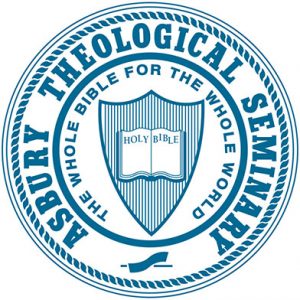 Asbury Theological Seminary SyllabusDM(PLE) 918A: Seminar Four: Leading Change - One
2.00 Credit Hours
Extended Learning/Online course
2020 Summer Session/Jun 1, 2020 - Aug 21, 2020Name: Dr. Thomas TumblinTitle: Professor of LeadershipEmail:  tom.tumblin@asburyseminary.edu Office Location: BC226Office Hours: Wednesday 1:00 p.m. – 3:00 p.m. & By appointmentOffice Phone: 859-858-2340This course examines biblically-informed principles related to the formation of the leadership skills of vision, mobilization and organizational development. The course is designed to describe and analyze the principles and processes of organizational development with a focus on use of various resources in accomplishing the organization’s vision and mission. Taking this assumption as an imperative, participants are challenged to confront those obstacles in self, supervision, situation, system, strategy and society that may be poised to work against the realization of that ideal. The focus (texts, conversations, learning and experiences), therefore, is on those life-long priorities and practices that sustain missional leadership lifestyles and contributions. Special emphasis is given to understanding the leader’s role as a change agent and manager of organizational change.By the time students complete the D.Min. Program, they will have an accomplished or exceptional ability to:1. Revisit foundations for sustainable ministry.Being immersed in explicit Wesleyan practices of community-based formation around the priorities of scripture, reason, tradition and experience, participants will discover transformational habits for sustainable ministry lifestyles.2. Foster ministry leadership vision, ethic and practice relevant to their ministry context and world.By deeply engaging in analysis of one significant theme from their unique ministry context, participants establish a trajectory for life-long contribution.3. Appreciate transformational demands within contemporary ministry organizational contexts such as congregations, non-profits and marketplace engagements through various analytic means of biblical, theological, social and cultural exegesis.Participants must add to their biblical and theological exegesis, cultural- situational exegesis that informs ministry leadership practice on a daily basis.By the end of DM(PLE)918A, students will have a developing ability to: Evaluate ministry organizations based on sustainability in the mission to which they are called.   (PLO #1)Estimate current capacities and strategies required for the faithful mobilization of staff, volunteers and community in achieving organizational goals.  (PLO #2) Apply current organizational research resources to the problems/processes of ministry organizations to their own current mental models.  (PLO #3)Translate insights from organizational, situational and cultural analysis and diagnosis into ministry resources.  (PLO #3) N/A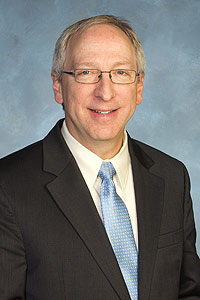 Welcome to Leading Change! The information below provides an introduction to your teaching team.Thomas F. Tumblin, Ph.D.Dr. Tumblin served 10 years in ministry at Ginghamsburg United Methodist Church (Tipp City, Ohio) before joining the Asbury Theological Seminary faculty in 1999. He now serves as Associate Provost for Global Initiatives & Academic Affairs and Professor of Leadership at Asbury Seminary. He serves widely as a consultant to local congregations and as a leader in the academy. Branson, Mark Lau and Juan F. Martinez. Churches, Cultures and Leadership: A Practical Theology of Congregations and Ethnicities. IVP Academic, 2011. (275 pages)$19.73 Paperback, ISBN: 978-0830839261
$17.00 Kindle, ASIN: B005JWJA8CCameron, Kim S. and Robert E. Quinn. Diagnosing and Changing Organizational Culture: Based on the Competing Values Framework, 3rd ed. Jossey-Bass, 2011. (288 pages) $40.49 Paperback, ISBN: 978-0470650264
$36.79 Kindle, ASIN: B004OC015YFletcher, Michael. Empowering Leadership: How a Leadership Development Culture Builds Better Leaders Faster. Thomas Nelson: 2018. (224 pages)		$13.99 Paperback, ISBN: 978-0718093761
		$9.99 Kindle, ASIN: B01MRJITZBHeath, Dan. Upstream: The Quest to Solve Problems Before They Happen. Avid Reader Press/Simon & Schuster, 2020. (320 pages)		$19.33 Hardcover, ISBN: 978-1982134723
		$14.99 Kindle, ASIN: B07THBM1M6Kegan, Robert and Lisa Laskow Lahey. Immunity to Change: How to Overcome it and Unlock the Potential in Yourself and Your Organization. Harvard Business Review Press, 2009. (340 pages) $18.89 Hardcover, ISBN: 978-1422117361
$17.95 Kindle, ASIN: B004OEILH2McConnell, Douglas. Cultural Insights for Christian Leaders: New Directions for Organizations Serving God’s Mission. Baker Academic: 2018. (224 pages)$15.00 Paperback, ISBN: 978-0801099656
$12.99 Kindle, ASIN: B07933CWVM Sinek, Simon. The Infinite Game. Portfolio, 2019. (272 pages)		$19.33 Hardcover, ISBN: 978-0735213500
		$14.99 Kindle, ASIN: B079DWSYYBVan Gelder, Craig, ed. The Missional Church and Leadership Formation: Helping Congregations Develop Leadership Capacity. Eerdmans, 2009. (248 pages)$20.33 Paperback, ISBN: 978-0802864932
$9.99 Kindle, ASIN: B004BR2HPETotal pages: 2,191There will also be chapters for you to read in your Canvas classroom. The following chapters come from Gallos, Joan V., ed. Organization Development: A Jossey-Bass Reader. John Wiley & Sons, 2006. 158 pages. (provided within fair use copyright guidelines) “Theories and Practices of Organizational Development” by John R. Austin and Jean M. Bartunek“The OD Core”; “Kurt Lewin and the Planned Approach to Change: A Reappraisal” by Bernard Burnes“Effective Intervention Activity” by Chris Argyris“Action Learning and Action Science: Are They Different?” by Joseph A. Raelin“Toward a Theory of Positive Organizational Change” by David L. Cooperrider and Leslie E. Sekerka“Leading Change: Why Transformation Efforts Fail” by John P. Kotter“The Congruence Model of Change” by David A. Nadler N/AN/ASEE BELOW FOR COURSE ADJUSTMENTS DUE TO COVID-19. KEEP JULY 27-31, 2020 FREE FOR MEETING AS A CLASS.Due to the need to take this course online, all of the Zoom calls, except during the week of July 27-31, are optional. They will be recorded and posted to the Canvas page. The Dialogue Forums are not optional. You will need to post a response to the optional Zoom calls and reply to at least two other colleagues.The purpose of the Zoom calls will be shared learning rather than new content delivery. They will allow joint and small group discussions as we process the readings and real experiences in the field. The Zoom calls will last no more than 90 minutes and start times will vary to accommodate our international time zones represented in the cohort.We will meet during the Reserve Week, so keep your schedule open during July 27-31. The week will include a blend of plenary Zoom meetings and group discussions. As with the optional Zoom calls the rest of the semesters, times will vary. Since this is a joint experience (as we would have done in London), there will be shared conversations throughout the week between the DM(ORG)916A "Coaching in Complex Systems" course and this course. To successfully complete this class, students must satisfactorily complete and submit all assignments on time and actively participate and contribute to the learning community.1. Organizational and Personal Scan (80 points)Due Date: August 1, 2020
Points/Percentage: 80
Learning Outcome: 1, 2, 3, 4To help you see how Dr. Sim's course, DM(ORG)916A, and this course fit together, review Dr. Sims’ "A" syllabus assignment, "Disciplines of Sustainable Coaching Paper." Think integratively, as if it were one 20-24 page paper. Although you will share a section of the paper with a peer, the two papers (Sims’ "Disciples of Sustainable Coaching Paper" and this “Organizational and Personal Scan”) are intended to be complimentary.Write a 10 – 12 page, double-spaced paper to describe your context. Part One of the paper will summarize the demographics, psychographics, culture and subcultures of your context. Part Two will overview your church or parachurch ministry by describing the structure, capacities and leadership development patterns in the organization. Part Three will identity two to three critical areas in your organization that you believe need to change to meet the opportunities and challenges of your situation. Part Four will be a reflection on your personal change map. Where are you interacting with the context? Where do you find yourself “hitting the ceiling?” Watch the change map video prior to writing this section. Think in terms of three to five pages for your reflection.Demonstrate use of as many of the course texts as are applicable. Citations are important. Integrating ten or more outside sources (from prior courses or conferences, for example) makes the paper much stronger and are expected.You will send your paper to a partner in the course for their review and comments by August 1. They are to have their insights to you by August 15.2. Course Participation (20 points)Due Date: August 15, 2020
Points/Percentage: 20
Learning Outcome: 2Demonstrate consistent engagement with your peers online as prompted as well as on your partner's paper. Your partner will evaluate the quality and promptness of your feedback.N/ASee next pages.Attendance/Participation: To progress satisfactorily and achieve learning outcomes in this class, students must meet the course requirements. Students are responsible for notifying instructors of the reason for any absences as soon as possible and are accountable for all assignments. Makeup quizzes or exams are generally not permitted unless previously arranged with the instructor. Each faculty member will provide a written attendance policy for each class and also go over that policy on the first day of class for the course. Refer to the ATS Student Handbook for additional information regarding attendance policies and excused absences.Late Assignments: Any assignment submitted after the due date and time will be reduced two numerical points for every day late. For example, two days late would reduce the grade from a 90 to an 86, unless the student talks to the professor ahead of time and receives permission to turn in the assignment late, based upon a legitimate excuse (such as illness).Format of Papers: Students must use MLA academic style for completing papers; this is also the required style for your dissertation.Incomplete Work: “A grade of ‘I’ denotes that course work has not been completed due to an unavoidable emergency. Delinquency or attending to church work or other employment does not constitute an unavoidable emergency. Without an approved ‘I,’ a letter grade will be recorded based on grades received for completed work and an ‘F’ grade assigned to incomplete work” (ATS 2015-16 Student Handbook, page 67).The unit of credit is a semester hour, which is defined as one hour of classroom work per week for one semester, or its equivalent. The 4.00 point system is used to compute grade point standing. The grading system is: 
Canvas is the learning management system used for Asbury seminary classes. Log into http://connect.asburyseminary.edu and click on the flashing cube (upper right corner) to access a link to the Canvas website. Once you have logged in, it is recommended that you bookmark this page for easy access. The courses that you are enrolled in should appear as “course cards” on your Dashboard. You may navigate to your desired course here. If you do not see your course, or there is nothing in your course, please contact your professor.Course evaluations are a vital part of Asbury Seminary’s efforts to achieve excellence in the classroom. At the end of the semester, you will receive an email with information and directions for completing course evaluations. Your responses are completely anonymous, and your participation is greatly appreciated. If you have questions or encounter problems accessing the evaluations, contact the Help Desk at helpdesk@asburyseminary.edu or by phone at 859.858.2100 or toll-free at 800.2ASBURY.To take an online or hybrid class, you should be comfortable using e-mail, web browsers, word-processing software and be able to download files and create attachments. You will need the following in order to participate online:A computer with Windows 7 or MAC OS 10.6 or aboveAn account with or regular access to an internet service provider (ISP)Reliable, high-speed internet (recommended)Word processing softwareA webcam (built-in or external) for video conferences, as needed A headset with microphone (preferable)Contact the Help Desk for technical assistance accessing the online class, using electronic resources, or with other technical issues related to Asbury Seminary coursework.Email: helpdesk@asburyseminary.eduPhone: 859.858.2100 or 800.2ASBURY (toll free)Library resources, research support, and library loan are available via:Website: asbury.to/libraryEmail: helpdesk@asburyseminary.eduPhone: 859.858.2100 or 800.2ASBURY (toll free)Materials RequestsUse the links on the library website to search the library catalog for available materials. Students on the Kentucky or Florida campuses can use their student ID cards to check out materials in person. Books can be returned or mailed to the library at either the Kentucky or Florida campus.Students may request books, photocopies, or emailed attachments of journal articles or portions of reference books from the library. Allow 3-10 business days for requests to be filled. Contact the library for costs and instructions on how to make requests, or view the online tutorial at guides.asburyseminary.edu/libraryloan.Online ResourcesAsbury Scholar – Find library books, ebooks, journal articles, and other media at asbury.to/library.Databases – Access links to online resources including the library catalog, online journal databases, encyclopedias, and more at guides.asburyseminary.edu/az.php.Research AssistanceStudents should contact Research Services in the library for research assistance. Help is available for general research questions, including how to find course materials online or navigate library resources. Training for supported Bible software or bibliographic management software is also available. Appointments can be made via:Website: asbury.to/libraryEmail: helpdesk@asburyseminary.eduPhone: 859.858.2100 or 800.2ASBURY (toll free)The Writing CenterThe goal of the Writing Center is to help students improve their graduate-level writing. Assistance is available both online and on the Kentucky campus to help with various aspects of the writing process, including structure and organization, grammar, punctuation, and citation formatting. Appointments can be made by contacting the library via:Website: asbury.to/writingcenter Email: helpdesk@asburyseminary.edu Phone: 859.858.2100 or 800.2ASBURY (toll free)Students can sign up for 30-minute sessions on the library website at asbury.to/library.Each student is responsible for being familiar with seminary policies. Asbury Seminary reserves the right to change policies when necessary. Below are brief descriptions of a few seminary policies. For more detailed information regarding school policies, please refer to the ATS Student Handbook at asburyseminary.edu/students/student-services/student-handbook/Disability AccommodationsAsbury Theological Seminary provides reasonable accommodation on an individualized basis for qualified students with disabilities. Students are required to provide documentation of a disability prior to receiving classroom accommodations. Since accommodations may require early planning before or at the start of the term and are generally not provided retroactively, students need to contact an Accommodations Officer as soon as possible. If you are a student with a disability and believe you require reasonable accommodations in this class, you will need to make an appointment with an Accommodations Officer in the Office of the Registrar on the Kentucky campus or in the Enrollment Management Office on the Florida campus. Students attending the Tennessee site should contact the Kentucky Registrar.Academic IntegrityAcademic integrity is expected of every student. Plagiarism, that is, “presenting … another’s ideas or writings as one’s own,” is considered a serious violation of integrity and is unacceptable. Detailed information, including the penalty for plagiarizing, is in the Student Handbook. For additional information about plagiarism, go to plagiarism.org.

In this course we may utilize Unicheck, an automated system that compares students’ assignments with websites as well as a database of previously submitted student work. After the assignment is processed, instructors receive a report from unicheck.com (through SpeedGrader™) that states if and how another person’s work was used in the assignment. For more information, see www.unicheck.com. If you have questions about academic honesty, please contact the library at helpdesk@asburyseminary.edu.Copyright InformationThe copyright law of the United States (title 17, United States Code) governs the making of photocopies or other reproductions of copyrighted material. Under certain conditions specified in the law, libraries and archives are authorized to furnish a photocopy or other reproduction. One of these specific conditions is that the photocopy or reproduction is not to be "used for any purpose other than private study, scholarship, or research." If a user makes a request for, or later uses, a photocopy or reproduction for purposes in excess of "fair use," that user may be liable for copyright infringement. This institution reserves the right to refuse to accept a copying order if, in its judgment, fulfillment of the order would involve violation of copyright law.By using online media resources, students are consenting to abide by this copyright policy. Any duplication, reproduction, or modification of this material without express written consent from Asbury Theological Seminary and/or the original publisher is strictly prohibited.Courses may use Zoom for synchronous online instruction. These sessions may be recorded by the professor and posted into the Canvas classroom. The recorded sessions will not be downloadable, and will not be used by the professor in future classes unless there is documented permission from all of the students in the recording. Chat rooms in a Zoom call are recorded and discretion should be exercised when using the chat feature, including in private rooms. Video recordings may be considered educational records under the Family Education Rights & Privacy Act (FERPA) and will be protected as such by the Seminary. Zoom collects only minimal client information and ensures that information is kept secure (https://zoom.us/docs/doc/FERPA%20Guide.pdf). Requests for accessibility accommodations related to Zoom will be dealt with on a case-by-case basis as described above under Disability Accommodations. N/APROFESSOR INFORMATION COURSE DESCRIPTIONPROGRAM LEARNING OUTCOMESREQUIRED STUDENT LEARNING OUTCOMESADDITIONAL STUDENT LEARNING OUTCOMESCOURSE INTRODUCTIONREQUIRED TEXTBOOKSREQUIRED RESOURCESRECOMMENDED TEXTBOOKSRECOMMENDED RESOURCESASSIGNMENTS AND RUBRICS OR EVALUATION CRITERIAAssignmentsAssignmentsAssignmentsAssignmentsAssignmentsAssignment DescriptionSLOMethod of AssessmentValue /Due DateEvaluatorAssignment #1:  Organizational and Personal Scan Paper#1,2,3,4Analysis of Self and Context Paper (10-12 pages)Use all texts.80%Due Date:  8/1/2020.Upload to online classroom.FacultyAssignment #2: Course Participation#2Peer engagement20%Due Date:  8/15/2020.FacultyCOURSE SCHEDULEADDITIONAL ASSIGNMENT GUIDELINESStudent Learning OutcomesMethod of AssessmentExemplary=4Accomplished=3Developing=2Beginning=1EvaluatorSLO #1: Evaluate ministry organizations based on sustainability in the mission to which they are called. Organizational and Personal Scan PaperEvaluates, at an exemplary level, ministry organizations based on sustainability in the mission to which they are called.Evaluates, at an accomplished level, ministry organizations based on sustainability in the mission to which they are called.Evaluates, at a developing level, ministry organizations based on sustainability in the mission to which they are called.Evaluates, at a beginning level, ministry organizations based on sustainability in the mission to which they are called. FacultySLO #2: Estimate current capacities and strategies required for the faithful mobilization of staff, volunteers and community in achieving organizational goals.Course ParticipationEstimates, at an exemplary level, current capacities and strategies required for the faithful mobilization of staff, volunteers and community in achieving organizational goals.Estimates, at an accomplished level, current capacities and strategies required for the faithful mobilization of staff, volunteers and community in achieving organizational goals.Estimates, at a developing level, current capacities and strategies required for the faithful mobilization of staff, volunteers and community in achieving organizational goals.Estimates, at a beginning level, current capacities and strategies required for the faithful mobilization of staff, volunteers and community in achieving organizational goals. FacultyINCOMPLETE WORK POLICYLetterLowestHighest A94.00%100.00% A-90.00%93.99% B+87.00%89.99% B84.00%86.99% B-80.00%83.99% C+77.00%79.99% C74.00%76.99% C-70.00%73.99% D+67.00%69.99% D64.00%66.99% D-60.00%63.99% F0.00%59.99%GRADEEVALUATION CRITERIAAExceptional work: surpassing outstanding achievement of course objectivesBGood work: strong, significant achievement of course objectivesCAcceptable work: basic, essential achievement of course objectivesDMarginal work: inadequate, minimal achievement of course objectivesFUnacceptable work: failure to achieve course objectivesGRADINGAssignment Weight/Point ValueOrganizational and Personal Scan Paper80Course Participation20Total: 100CANVAS (LEARNING MANAGEMENT SYSTEM)COURSE EVALUATIONSTECHNOLOGY REQUIREMENTS & SUPPORT LIBRARY RESOURCESPOLICIESZOOMAPPENDIX